IBIS Open Forum Minutes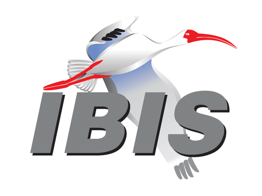 Meeting Date: November 19, 2021Meeting Location: TeleconferenceVOTING MEMBERS AND 2021 PARTICIPANTSOTHER PARTICIPANTS IN 2021In the list above, attendees at the meeting are indicated by *.  Those submitting an email ballot for their member organization for a scheduled vote are indicated by ^.  Principal members or other active members who have not attended are in parentheses. Participants who no longer are in the organization are in square brackets.UPCOMING MEETINGSThe connection information for future IBIS teleconferences is as follows:Microsoft Teams meetingJoin on your computer or mobile appClick here to join the meetingJoin with a video conferencing device106010980@teams.bjn.vcVideo Conference ID: 114 666 897 5 Alternate VTC dialing instructionsOr call in (audio only)+1 267-768-8015,554664847#   United States, Philadelphia Phone Conference ID: 554 664 847# Find a local number | Reset PINLearn More | Meeting optionsAll teleconference meetings are 8:00 a.m. to 9:55 a.m. US Pacific Time.  Meeting agendas are typically distributed seven days before each Open Forum.  Minutes are typically distributed within seven days of the corresponding meeting.NOTE: "AR" = Action Required.-------------------------------------------------------------------------------------------------------------------------------INTRODUCTIONS AND MEETING QUORUMGlenn Amparo introduced himself as a system application manager at Analog Devices, mainly handling IBIS models.  Jermaine Lim said she was Glenn’s manager. She created IBIS models for ADI parts.  Rolynd Aquino said he was creating IBIS-AMI models for ADI parts.  Mike LaBonte declared that a quorum had been reached. CALL FOR PATENTSRandy Wolff called for declaration of any patents or pending patents related to the IBIS, IBIS-ISS, ICM, or Touchstone 2.0 specifications.  No patents were declared.REVIEW OF MINUTES AND ARSRandy Wolff called for comments on the minutes of the October 29, 2021, IBIS Open Forum teleconference.  Lance Wang moved to approve the minutes.  Radek Biernacki seconded the motion.  There were no objections. Randy reviewed ARs from the previous meeting.Michael Mirmak to inform JEITA “LPB” group about upcoming IBIS 7.1 version [AR]
Michael said (later in the meeting) this was done.Randy Wolff (and Steve Parker) to update BIRD215 status on the website [AR]
Randy said this was done.Bob Ross to update status of BUG225 on website [AR]
Bob said this was done.Bob Ross to update status of BUG226 on website [AR]
Bob said this was done.ANNOUNCEMENTS, CALL FOR ADDITIONAL AGENDA ITEMSNone.MEMBERSHIP STATUS AND TREASURER'S REPORTBob Ross reported that a $900 prepayment for 2022 dues had been received.  Membership status was unchanged, with 29 members.  Analog Devices (ADI) had acquired Maxim Integrated, so representatives from either could cast votes.  Bob asked to receive the ADI logo with permission to use it for our web page.  A full payment of $17,500.00 for ibischk7 version 7.1.0 was expected to be made by the end of the year.WEBSITE ADMINISTRATIONSteven Parker reported that posted minutes were up to date, along with other changes.  A home page banner for the latest IBIS 7.1 draft document had been added. Randy Wolff said the Japan and China summits could be moved to the bottom of the events page.MAILING LIST ADMINISTRATIONCurtis Clark reported that everything was operating normally. There had been a few new subscribers. Bob Ross said we needed to ensure that subscriptions using mentor.com and sisoft.com email addresses were resubscribed using new addresses if service for the current ones would be ending soon. Mike LaBonte said he had done that, and Curtis had made changes for Walter Katz.LIBRARY UPDATEZhiping Yang reported that there had been no contacts about the library page. Work on the GitHub model website had continued. Randy Wolff said he could put some example models there, with the new EMD keywords. Zhiping invited all to consider contributing models. The email address to reach Zhiping would be found on the Models page at https://ibis.org/models/.INTERNATIONAL/EXTERNAL ACTIVITIES- ConferencesRandy Wolff said we might begin discussing DesignCon, to be held in April of next year. Bob Ross asked how close the IEEE EMC+SIPI conference would be to that. The IEEE SPI conference would be closer to DesignCon. Bob suggested penciling in dates for possible summits. Randy Wolff to suggest dates for 3 potential 2022 summits [AR].- Press UpdatesNone.- Related standardsIEC 63055/IEEE 2401, JEITA “LPB”Michael Mirmak reported that his AR had been completed, he had informed the JEITA LPB group about the upcoming IBIS 7.1 version release.  He would let us know when a response from the JEITA LBP group was received.  IEEE DASC and JEITA had held a joint meeting the previous night, but Michael could not attend.  He would report once the meeting notes were issued.SUMMIT PLANNING AND REVIEW-  Virtual Asian IBIS Summit (Japan), Friday, November 12, 2021, 08:30 to 12:00 JST-  Virtual Asian IBIS Summit (China), Friday, November 19, 2021, 09:00 to 13:00 CSTRandy said both summit meetings had been recorded, and links for the recordings would be working soon.  Individual Japan presentations already had video links.  There had been more than 130 Japan attendees.  He said there was interest in an updated IBIS Cookbook, covering new features since IBIS 4.2.  Randy felt we might be able to issue smaller cookbooks, not a large, comprehensive one.  These would be listed as training materials on the website.  Mike LaBonte and Randy said it was good to see the interest in moving IBIS forward.  Bob Ross said there were about 64 attendees in the China summit.Randy said he had been contacted by Informa Markets about the prospect for a summit co-located with DesignCon next year.  The conference will be held April 5 to 7, Tuesday to Thursday.  We would need to decide whether to meet in person.  Randy would check on room availability and cost for either Monday or Friday [AR].  Randy said we could conduct a preference survey, but that need not be done immediately.  Hsinho Wu said DesignCon would be held at the Santa Clara Convention Center next year.  Bob Ross asked if DesignCon would have a combination of onsite and virtual presentations.  Hsinho said no.  Bob said travel restrictions might make a hybrid summit a good choice.  He said that the quoted room and meals cost had been quite high for 2020.  Randy was open to hybrid meeting logistics.  Tushar Pandey said it would be good to have both options.QUALITY TASK GROUPMike LaBonte said the group meets on Tuesdays at 9:00 a.m. PT.  The group continues to oversee the next ibischk release, ibischk7.1.0. Details would be discussed later in the meeting.Weston Beal asked if the IBIS Quality Checklist would be updated.  Mike said there were no plans, suggesting that Weston might join the task group meeting to discuss that.The Quality task group checklist and other documentation can be found at:http://www.ibis.org/quality_wip/ADVANCED TECHNOLOGY MODELING TASK GROUPArpad Muranyi reported that the group meets on Tuesdays at 12:00 a.m. PT.  The group had decided that no new major discussions should be started until IBIS 7.1 was finalized.  The group was suspending the next three meetings.  Meetings would resume Jan 4, 2022.  Upon resumption, PAMn would be discussed, along with Power Supply Induced Jitter (PSIJ), and GDDR6X issues.  Randy Wolff said the IBIS-AMI repeater reference flow BIRD draft needed some updates.  Arpad hoped to have IBIS 7.1 approved soon, so that existing BIRDs and drafts could be adjusted to be relative to IBIS 7.1, for IBIS 7.2 consideration.Task group material can be found at:http://www.ibis.org/macromodel_wip/INTERCONNECT TASK GROUPMichael Mirmak reported that the Interconnect task group remained suspended.  Its former time slot was being used by the Editorial task group. Task group material can be found at:http://www.ibis.org/interconnect_wip/EDITORIAL TASK GROUPMichael Mirmak reported that the group had continued meeting on Wednesdays at 8:00 a.m. PT.  He thanked Randy Wolff for organizing the most recent meeting.  Michael said draft 20 of IBIS 7.1 would be released to the group that day.  He thanked all who had reviewed the drafts, noting that some potential conflicts had been found.  Michael added that IBIS 7.1 would contain a total of 103 keywords.Task group material can be found at:http://www.ibis.org/editorial_wip/NEW ADMINISTRATIVE ISSUESNoneBIRD211.3: IBIS AMI REFERENCE FLOW IMPROVEMENTSDiscussion was tabled.BIRD213: EXTENDING IBIS-AMI FOR PAMn ANALYSIS	Discussion was tabled.BIRD166.4: RESOLVING PROBLEMS WITH REDRIVER INIT FLOWDiscussion was tabled.BIRD181.1: I-V TABLE CLARIFICATIONSDiscussion was tabled.BIRD190: CLARIFICATION FOR REDRIVER FLOWDiscussion was tabled.BIRD210: NEW REDRIVER AMI FLOWDiscussion was tabled.REVIEW OF IBIS 7.1 DRAFTRandy Wolff shared the draft and noted that it was draft 19, whereas draft 20 would be available soon.  He described a [C Comp Model] terminal line issue that had been found.  It was intended that no two [C Comp Model] terminals could have the same terminal type, but that had not been stated.  Michael Mirmak showed the new sentence, which would appear on page 86 in draft 20.Randy said a sentence had also been removed.  Michael showed the deleted sentence, which stated that A_gnd was not required under File_TS or File_IBIS-ISS.  Randy said the same line appeared in other areas such as EMD.  Bob Ross clarified that a terminal type could appear zero or one times.  Michael said draft 20 would also contain minor indentation and italicization changes.Arpad Muranyi asked if there would be any changes to the voting schedule.  Randy said it was not felt that a new BIRD was needed for the draft 20 changes.  He said draft 20 would be posted as the final draft, and the December 10 vote date would be kept.  Mike LaBonte and Michael Mirmak felt that that was consistent with previous practice.Arpad moved to schedule a vote to approve the IBIS 7.1 draft. Michael seconded.  Arpad added that people should continue reviewing. Randy said minor fixes could be incorporated into the upcoming motion to vote.  Without objection, the motion was approved.  Randy Wolff to send email ballot for IBIS 7.1 approval [AR].Radek Biernacki asked for the latest draft link to be sent. Arpad said it would, once the draft was final.IBISCHK AND TSCHK PARSER AND BUG STATUS Bob Ross said the IBISCHK developer had found an error, and there would be a few more changes.  He thanked those who had reviewed the source code and tested the executables.  A new bug had been found, for something that had previously worked correctly.  Bob had checked all the new QA tests.  Randy Wolff said a minor issue had been found with IBIS-ISS subcircuit file lookup for EMD models.  Bob said this would be the first time the parser would be available at the same time as the specification.  Bob felt having the parser work happening at the same time as specification finalization had also helped produce a better specification.Bob said we would need to accept the parser source code to authorize the payment.  Randy said the Quality group had discussed holding an Open Forum acclamation vote to allow payment to be made potentially before the next Open Forum meeting.Mike LaBonte moved to authorize the IBIS Quality Task Group to decide acceptance of the final source code for IBISCHK7.1.0, allowing the developer to be paid upon acceptance.  Radek Biernacki seconded.  Without objection the motion passed.Arpad Muranyi asked if a roll call vote was required to approve the payment.  Mike said that vote had already been held and passed. The new vote would be only to accept the final work of the developer, allowing payment to be made.  He believed that previous acceptance votes had been by acclamation.NEW TECHNICAL ISSUESNoneNEXT MEETINGThe next IBIS Open Forum teleconference meeting would be held on December 10, 2021. The following teleconference meeting was tentatively scheduled for January 7, 2022.Michael Mirmak moved to adjourn.  Arpad Muranyi seconded the motion.  The meeting adjourned.========================================================================NOTESIBIS CHAIR: Randy Wolff (208) 363-1764rrwolff@micron.comPrincipal Engineer, Silicon SI Group, Micron Technology, Inc.8000 S. Federal WayP.O. Box 6, Mail Stop: 01-720Boise, ID  83707-0006VICE CHAIR: Lance Wang (978) 633-3388lance.wang@ibis.orgSolutions Architect, Zuken USA238 Littleton Road, Suite 100Westford, MA 01886SECRETARY: Mike LaBontemlabonte@mathworks.com	Senior Engineer	1 Lakeside Campus Drive	Natick, MA 01760TREASURER: Bob Ross (503) 246-8048bob@teraspeedlabs.comEngineer, Teraspeed Labs10238 SW Lancaster RoadPortland, OR 97219LIBRARIAN: Zhiping Yang (650) 214-0868zhipingyang@google.comSr. Hardware Manager, Google LLC1600 Amphitheatre ParkwayMountain View, CA 94043WEBMASTER: Steven Parker (845) 372-3294sparker@marvell.comSenior Staff Engineer, DSP, Marvell  2070 Route 52Hopewell Junction, NY 12533-3507POSTMASTER: Curtis Clarkcurtis.clark@ansys.com	ANSYS, Inc.	150 Baker Ave Ext	Concord, MA 01742This meeting was conducted in accordance with SAE ITC guidelines.All inquiries may be sent to info@ibis.org.  Examples of inquiries are:To obtain general information about IBIS.To ask specific questions for individual response.To subscribe to or unsubscribe from the official ibis@freelists.org and/or ibis-users@freelists.org email lists (formerly ibis@eda.org and ibis-users@eda.org):https://www.freelists.org/list/ibishttps://www.freelists.org/list/ibis-usersTo subscribe to or unsubscribe from one of the task group email lists: ibis-macro@freelists.org, ibis-interconn@freelists.org, ibis-editorial@freelists.org, or ibis-quality@freelists.org:https://www.freelists.org/list/ibis-macrohttps://www.freelists.org/list/ibis-interconnhttps://www.freelists.org/list/ibis-editorialhttps://www.freelists.org/list/ibis-qualityTo inquire about joining the IBIS Open Forum as a voting Member.To purchase a license for the IBIS parser source code.To report bugs or request enhancements to the free software tools: ibischk6, tschk2, icmchk1, s2ibis, s2ibis2 and s2iplt.The BUG Report Form for ibischk resides along with reported BUGs at:http://www.ibis.org/bugs/ibischk/ 
http://www.ibis.org/ bugs/ibischk/bugform.txtThe BUG Report Form for tschk2 resides along with reported BUGs at:http://www.ibis.org/bugs/tschk/ 
http://www.ibis.org/bugs/tschk/bugform.txtThe BUG Report Form for icmchk resides along with reported BUGs at:http://www.ibis.org/bugs/icmchk/ 
http://www.ibis.org/bugs/icmchk/icm_bugform.txtTo report s2ibis, s2ibis2 and s2iplt bugs, use the Bug Report Forms which reside at:http://www.ibis.org/bugs/s2ibis/bugs2i.txt 
http://www.ibis.org/bugs/s2ibis2/bugs2i2.txt 
http://www.ibis.org/bugs/s2iplt/bugsplt.txtInformation on IBIS technical contents, IBIS participants and actual IBIS models are available on the IBIS Home page:http://www.ibis.org/Check the IBIS file directory on ibis.org for more information on previous discussions and results:http://www.ibis.org/directory.htmlOther trademarks, brands and names are the property of their respective owners.SAE STANDARDS BALLOT VOTING STATUSCriteria for SAE member in good standing:Must attend two consecutive meetings to establish voting membershipMembership dues currentMust not miss two consecutive meetings (voting by email counts as attendance)Interest categories associated with SAE standards ballot voting are: Users - members that utilize electronic equipment to provide services to an end user. Producers - members that supply electronic equipment. General Interest - members are neither producers nor users. This category includes, but is not limited to, government, regulatory agencies (state and federal), researchers, other organizations and associations, and/or consumers.Analog Devices (Maxim Integrated)Tushar Pandey*, Pawan Sai, Yan Liang, Glenn Amparo*, Jermaine Lim*, Rolynd Aquino*ANSYSCurtis Clark*, Wei-Hsing Huang, Miyo KawataApplied Simulation Technology(Fred Balistreri)Broadcom(Yunong Gan)Cadence Design SystemsZhen Mu*, Ryo Sato, Takuya Moriya, Tadaaki Yoshimura, Morihiro Nakazato, Masahiro Nakahara, Yitong WenCelestica(Sophia Feng) Cisco Systems(Stephen Scearce), Guobing HanDassault Systemes (CST)Stefan Paret, David Duque, Longfei BaiEricsson(Guohua Wang)GoogleZhiping Yang*, Songping WuHuawei TechnologiesHang (Paul) Yan, Kai Zhao, Liqing Guang, Peng Xiao, Wei Gao, Hai Wen, Xiaojun Zhou, Xusheng Liu, Xing Wang, Zhang HuiInfineon Technologies AG (Christian Sporrer)Instituto de Telecomunicações(Abdelgader Abdalla)Intel CorporationHsinho Wu*, Michael Mirmak*Keysight TechnologiesRadek Biernacki*, Fangyi Rao, Pegah Alavi, Todd Bermensolo, Majid Ahadi Dolatsara*, Xiuguo Jiang, Jiarui WuKeysight Technologies Japan K.K.Toshinori Kageura, Yoshio Akashi, Satoshi NakamizoLuminous ComputingDavid BanasMarvellSteven Parker*MathWorks (SiSoft)Mike LaBonte*, Walter KatzMicron TechnologyRandy Wolff*, Justin Butterfield, Aniello Viscardi, Akshay Shivaji Chaudhari, Dragos Dimitriu, Chunqiang Weng, Hongyan Li, Tree Li, Zhang ChengMicron Memory Japan, G.K.Masayuki Honda, Mikio SugawaraMST EMC LabChulsoon Hwang, Anfeng Huang, Yifan Ding, Ling ZhangNXPJon Burnett SerDesDesign.com(John Baprawski)Siemens EDA (Mentor)Arpad Muranyi*, Weston Beal*Siemens AGFranz Pfleger, Sebastien KollingerSiemens Electronic Design Automation Japan K.K.Kunimoto MashinoSTMicroelectronics(Gerard Mas)SynopsysTed Mido*, Andy Tai, Claire Cao, Jinghua Huang, Kevin Li, Xuefeng Chen, Yuyang Wang, Zhishuan YeTeraspeed LabsBob Ross*Xilinx(Romi Mayder)ZTE CorporationBowen Shen, Changgang Yin, Dongdong Ye, Liqiang Meng, Xiaoxuan Liu, Hongbin Shi, Jian Huang, Jinlong LiZukenMichael Schäder, Chithrupa RameshZuken USALance Wang*Zuken JapanKensuke Yoshijima, Shiratori TakayukiA&D Print Engineering Co., Ltd.Ryu Murota, Minoru HasegawaAchronix SemiconductorHansel DsilvaAET, Inc.Keisuke TqaharaAlibaba, Inc.Cassie YanAMD JapanTadashi AraiAnalog DevicesPatrick DeroyApollo Giken Co., Ltd.Satoshi EndoATE Service CorporationYutaka HondaAurora System Inc.Hitoshi IshikawaAVL Software and FunctionsWolfgang RöhrnerBlue Ocean Smart SystemJunyong DengCanon Components Inc.Takeshi NagataCanon Inc.Syouji Matsumoto, Satoru IshikawaCienaTaha Kheyar, Kaisheng HuCMK CorporationMotoshi Nakamura, Masaki AbeContinental AutomotiveJulnar Musmar, Stefanie SchattCybernet Systems Co., Ltd.Shiho Nagae, Takayuki TsuzuraD-Clue Technologies Co., Ltd.Kenzo TanDe Montfort University (IEEE EMC) Alistair DuffyDenso CorporationKoji IchikawaElite Material Co.Nick HuangEmpyreanChenghan Jia, Jiajie Zhao, Yuting Yin, Tao ZhangEswinSitao ChenExtreme NetworksRobert HallerFaurecia Clarion Electronics Co., Ltd.Yasui TakatsuguFujifilm Manufacturing Co., Ltd.Rumi MaedaFujitsu Interconnect Technologies LimitedManabu FukuzawaFujitsu LimitedTakashi Kobayashi, Hideki Takauchi, Yoshio Nabeyama, Makoto YoshinoFujitsu Optical Components LimitedMasaki KuniiFujitsu Interconnect Technologies Limited, JapanMasaki KirinakaFulhanZhengyi ZhuFurukawa Electric Co., Ltd.Takumi OhuchiH3CXinyi Hu, Muwang Ye, Zixiao YangHamamatsu Photonics K.K.Akihiro InoguchiHamburg University of TechnologyCheng YangHarbin Institute of TechnologyGang ZhangHitachi, Ltd.Goro Hamamoto, Keisuke YamamotoHOEI Co., Ltd.Tatsuya ChibaHoya CorporationMasayuki HagiwaraIB-ElectronicsMakoto MatsumuroInnotech CorporationShinobu Seki, Tasuku KanomataIntegran Co., Ltd.Norio MiyamotoInterchip CorporationSatoshi Fujita, Hiroaki TakahashiIT-Beratung-MaurerManfred MaurerJapan Aviation Electronics Industry LimitedKentaro TodaJapan Radio Co., Ltd.Hiroto Katakura, Takashi Sato, Youichi SuzukiJEDAT Inc.Nobuto OnoJEITAAkihiko Kawasaki, Kyoji Yamazaki, Hisashi SaitoJujube LLCTaiji HosakaJVC Kenwood CorporationYasutoshi Ojima, Hidetoshi Suzuki, Takuo FujimuraKandou BusSherman ChenKEI SystemsShinichi MaedaKeita Smart Mirai Creations Co., Ltd.Keita MiyasatoKeyence CorporationTomoh UchidaKioxia CorporationMasato Kanie, Jyuichiro Noda,Takaya Yamamoto, Mohamedo Mansuru, Minori Yoshitomi, Takayuki MizogamiKioxia Systems Co., Ltd.Jyun Shibasaki, Tomomichi Takahashi, Yukio TanoueKonica Minolta, Inc.Takeshi NomuraKyocera CorporationAki TanakaMD Systems Co., Ltd.Hidetoshi OgawaMegachips CorporationTomochika KitamuraMercury SystemsVincent Tam Microchip NorwayLars SnithMitsubishi Electric CorporationYusuke Suzuki, Masaki Watanabe  Mitsubishi Electric CorporationYasuhiro SegawaMitsumine-Denshi Co., Ltd.Ryouichi NakahigashiModech Inc.Tadashi AkioMolex Japan LLCMasashi IwataMurata Manufacturing Co., Ltd.Hideki Miyazawa, Seiji Hidaka, Shigeaki HashimotoNTT Electronics Cross Technologies CorporationMegumi NagataPanasonic CorporationShinichi Tanimoto, Shingo Enomoto, Atsushi NakanoPolitecnico di TorinoStefano Grivet-Talocia, Paolo Manfredi, Alessandro Zanco, Felipe Treviso, Marco Destefano, Riccardo Trinchero, Tomasso BraddePWB CorporationToru OhhisaRenesas Electronics CorporationKazuyuki Sakata, Masato Suzuki, Kazuaki Tsuchiyama, Kazunori Yamada, Jyunichi Yamada, Billy Chen, Mengting LiaoRicoh Company, Ltd. Toshihiko Makino, Hisao Kurosu, Nobuo Nakane, Miyoko GotoRicoh Electronic Devices Co., Ltd.Takeshi HaraRohm Co., Ltd.Nobuya Sumiyoshi, Kenichi OzakiRTCKen Whigham SAXA, Inc.Takayuki Ito, Takayuki SatoSchneider Electric Japan Holdings Ltd.Hiroaki FujitaSeiko Epson CorporationToshiyuki NishiyamaSihi SemiconductorYing HeShimadzu Corporation Kazuo NakajimaSilvaco Japan Co., LtdYoshihiko YamamotoSimberianYuriy ShlepnevSocionext Inc.Shizue Kato, Hajime Ohmi, Motoaki Atsumura, Megumi Ohno, Ayako KitamotoSohwa & Sophia TechnologiesTomoki YamadaSony Global Manufacturing & Operations Corporation Yuichi Ikeya, Atsushi YoshimotoSony LSI Design Inc.Kazuki Murata, Toru FujiiSony Semiconductor Manufacturing CorporationKengo ImazatoTechnopro Design CompanyMai FukuokaTeikyo Heisei UniversityKohtaro HachiyaTektronix & Fluke CorporationKatsuhiko SuzukiTektronix CompanyTakafumi WatanabeTeradyneTao Wang, Tomoh TashiroTokyo Drawing Ltd.Masahiko NakamuraTomen Devices CorporationKinji MitaniToshiba CorporationYasuki TorigishiToshiba Development & Engineering CorporationNobuyuki Kasai, Nobuhiro TsurutaToshiba Electronic Devices & Storage CorporationAtsushi Tomishima, Toshihiro Tsujimura, Yoshinori FukubaUniversity of Illinois, UrbanaJose Shutt-Ainé, Xinying WangWADOWKazuhiko KusunokiXpeedicBing Sun, Chengzhi Hu, Huashan Cui, Max Cang, Qiujie Zhang, Ruijie Zhao, Sophia Gui, Wei He, Yiwei Yang, Yunbing Xia, Zhouxiang (Zachary) Su, Wenliang Dai, Yan LiuYamaha CorporationHiroyuki Kai, Tetsuya KakimotoYazaki Parts Co., Ltd.Kenichi FujisawaYokogawa Electric CorporationDaisuke KamezawaOrganizationInterest CategoryStandards Ballot Voting StatusOctober 29, 2021(Summit)November 12, 2021(Summit) November 19, 2021November 19, 2021Analog Devices (Maxim Integrated)ProducerInactiveX--XANSYSUserInactiveX--XApplied Simulation TechnologyUserInactive----Broadcom Ltd.ProducerInactive----Cadence Design SystemsUserActiveXXXXCelesticaUserInactive----Cisco SystemsUserInactive--X-Dassault SystemesUserInactive----EricssonProducerInactive----GoogleUserInactiveX--XHuawei TechnologiesProducerInactive--X-Infineon Technologies AGProducerInactive----Instituto de TelecomunicaçõesUserInactive----Intel Corp.ProducerInactiveX--XKeysight TechnologiesUserActive-XXXLuminous ComputingGeneral InterestInactive----MarvellProducerInactiveX--XMathWorks (SiSoft) UserActiveXXXXMicron TechnologyProducerActiveXXXXMST EMC LabUserInactive--X-NXPProducerInactive----SerDesDesign.comUserInactive----Siemens EDA (Mentor)UserActiveXX-XSTMicroelectronicsProducerInactive----SynopsysUserActiveXXXXTeraspeed LabsGeneral InterestActiveXXXXXilinxProducerInactive---ZTE Corp.UserInactive--X-ZukenUserActiveXXXX